Supporting informationJinhe Dou, Yupeng Zhao, Guochao Gu*, Chuanzhong Chen*Key Laboratory for Liquid-Solid Structural Evolution & Processing of Materials, Ministry of Education, School of Materials Science and Engineering, Shandong University, Ji’nan 250061, Shandong, PR ChinaAddress reprint requests to: Chuanzhong Chen, Ph.D.Address: Jinan 250061, Jingshi Road # 17923, Shandong, ChinaFax:  +86-531-88395991Tel:  +86-531-88395991E-mail address: czchen@sdu.edu.cn (C.Z. Chen)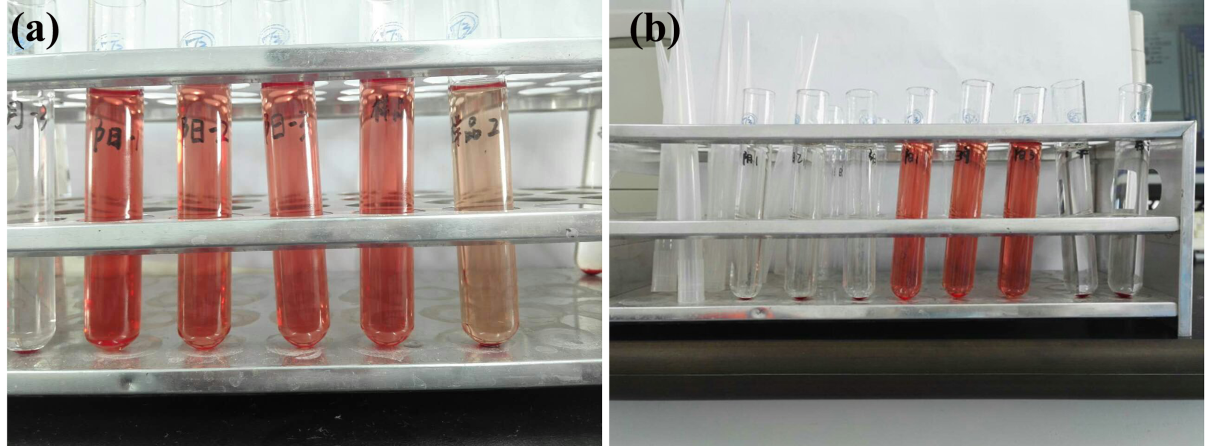 Figure S1. The hemolysis test of samples: (a)the substrate; (b) the coating C1, C2, C3